Зарегистрировано в Минюсте России 19 марта 2013 г. N 27753МИНИСТЕРСТВО ЗДРАВООХРАНЕНИЯ РОССИЙСКОЙ ФЕДЕРАЦИИПРИКАЗот 7 ноября 2012 г. N 651нОБ УТВЕРЖДЕНИИ СТАНДАРТАСПЕЦИАЛИЗИРОВАННОЙ МЕДИЦИНСКОЙ ПОМОЩИ ДЕТЯМ ПРИ ДРУГИХХРОНИЧЕСКИХ ПАНКРЕАТИТАХВ соответствии со статьей 37 Федерального закона от 21 ноября 2011 г. N 323-ФЗ "Об основах охраны здоровья граждан в Российской Федерации" (Собрание законодательства Российской Федерации, 2011, N 48, ст. 6724; 2012, N 26, ст. 3442, 3446) приказываю:Утвердить стандарт специализированной медицинской помощи детям при других хронических панкреатитах согласно приложению.МинистрВ.И.СКВОРЦОВАПриложениек приказу Министерства здравоохраненияРоссийской Федерацииот 7 ноября 2012 г. N 651нСТАНДАРТСПЕЦИАЛИЗИРОВАННОЙ МЕДИЦИНСКОЙ ПОМОЩИ ДЕТЯМ ПРИ ДРУГИХХРОНИЧЕСКИХ ПАНКРЕАТИТАХКатегория возрастная: детиПол: любойФаза: любаяСтадия: любаяОсложнения: вне зависимости от осложненийВид медицинской помощи: специализированная медицинская помощьУсловия оказания медицинской помощи: стационарноФорма оказания медицинской помощи: плановаяСредние сроки лечения (количество дней): 21    Код по МКБ X <*>    Нозологические единицы   K86.1  Другие хронические панкреатиты                             K86.2  Киста поджелудочной железы                             K86.3  Ложная киста поджелудочной железы                             K86.8  Другие уточненные болезни поджелудочной                                    железы                             K86.9  Болезнь поджелудочной железы                                    неуточненная1. Медицинские мероприятия для диагностики заболевания, состояния--------------------------------<1> Вероятность предоставления медицинских услуг или назначения лекарственных препаратов для медицинского применения (медицинских изделий), включенных в стандарт медицинской помощи, которая может принимать значения от 0 до 1, где 1 означает, что данное мероприятие проводится 100% пациентов, соответствующих данной модели, а цифры менее 1 - указанному в стандарте медицинской помощи проценту пациентов, имеющих соответствующие медицинские показания.2. Медицинские услуги для лечения заболевания, состояния и контроля за лечением3. Перечень лекарственных препаратов для медицинского применения, зарегистрированных на территории Российской Федерации, с указанием средних суточных и курсовых доз4. Виды лечебного питания, включая специализированные продукты лечебного питания--------------------------------<*> Международная статистическая классификация болезней и проблем, связанных со здоровьем, X пересмотра.<**> Международное непатентованное или химическое наименование лекарственного препарата, а в случаях их отсутствия - торговое наименование лекарственного препарата.<***> Средняя суточная доза.<****> Средняя курсовая доза.Примечания:1. Лекарственные препараты для медицинского применения, зарегистрированные на территории Российской Федерации, назначаются в соответствии с инструкцией по применению лекарственного препарата для медицинского применения и фармакотерапевтической группой по анатомо-терапевтическо-химической классификации, рекомендованной Всемирной организацией здравоохранения, а также с учетом способа введения и применения лекарственного препарата. При назначении лекарственных препаратов для медицинского применения детям доза определяется с учетом массы тела, возраста в соответствии с инструкцией по применению лекарственного препарата для медицинского применения.2. Назначение и применение лекарственных препаратов для медицинского применения, медицинских изделий и специализированных продуктов лечебного питания, не входящих в стандарт медицинской помощи, допускаются в случае наличия медицинских показаний (индивидуальной непереносимости, по жизненным показаниям) по решению врачебной комиссии (часть 5 статьи 37 Федерального закона от 21 ноября 2011 г. N 323-ФЗ "Об основах охраны здоровья граждан в Российской Федерации" (Собрание законодательства Российской Федерации, 2011, N 48, ст. 6724; 2012, N 26, ст. 3442, 3446)).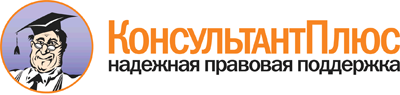  Приказ Минздрава России от 07.11.2012 N 651н
"Об утверждении стандарта специализированной медицинской помощи детям при других хронических панкреатитах"
(Зарегистрировано в Минюсте России 19.03.2013 N 27753) Документ предоставлен КонсультантПлюс

www.consultant.ru 

Дата сохранения: 21.07.2017 
 Прием (осмотр, консультация) врача-специалиста                           Прием (осмотр, консультация) врача-специалиста                           Прием (осмотр, консультация) врача-специалиста                           Прием (осмотр, консультация) врача-специалиста                               Код     медицинской    услуги       Наименование      медицинской услуги  Усредненный показатель         частоты          предоставления <1> Усредненный    показатель    кратности     применения  B01.004.001 Прием (осмотр,       консультация) врача- гастроэнтеролога     первичный            0,5                    1             B01.009.001 Прием (осмотр,       консультация) врача- детского онколога    первичный            0,01                   1             B01.010.001 Прием (осмотр,       консультация) врача- детского хирурга     первичный            0,1                    1             B01.013.001 Прием (осмотр,       консультация) врача- диетолога            0,5                    1             B01.019.001 Прием (осмотр,       консультация) врача- генетика             0,2                    1             B01.031.001 Прием (осмотр,       консультация) врача- педиатра первичный   0,5                    1             B01.058.003 Прием (осмотр,       консультация) врача- детского             эндокринолога        первичный            0,05                   1             Лабораторные методы исследования                                         Лабораторные методы исследования                                         Лабораторные методы исследования                                         Лабораторные методы исследования                                               Код        медицинской      услуги      Наименование медицинской           услуги            Усредненный      показатель       частоты      предоставления  Усредненный  показатель    кратности   применения  A08.16.004     Исследование материала    желудка на наличие        геликобактер пилори       (Helicobacter pylori)     0,1             1            A09.05.004     Исследование уровня альфа-липопротеинов (высокой    плотности) в крови        0,5             1            A09.05.007     Исследование уровня железасыворотки крови           0,8             1            A09.05.008     Исследование уровня       трансферрина сыворотки    крови                     0,8             1            A09.05.014     Исследование уровня       глобулиновых фракций в    крови                     0,5             1            A09.05.018     Исследование уровня       мочевой кислоты в крови   0,5             1            A09.05.019     Исследование уровня       креатина в крови          0,5             1            A09.05.025     Исследование уровня       триглицеридов в крови     0,7             1            A09.05.028     Исследование уровня       липопротеинов низкой      плотности                 0,5             1            A09.05.032     Исследование уровня общегокальция в крови           1               1            A09.05.033     Исследование уровня       неорганического фосфора в крови                     0,5             1            A09.05.038     Исследование уровня       осмолярности              (осмоляльности) крови     0,3             1            A09.05.039     Исследование уровня       лактатдегидрогеназы в     крови                     0,8             1            A09.05.043     Исследование уровня       креатинкиназы в крови     0,8             1            A09.05.044.001 Исследование уровня гамма-глютамилтранспетидазы     крови                     1               1            A09.05.045     Исследование уровня       амилазы в крови           1               2            A09.05.046     Исследование уровня       щелочной фосфатазы в крови1               1            A09.05.047     Исследование уровня       антитромбина III в крови  0,3             1            A09.05.048     Исследование уровня       плазминогена в крови      0,3             1            A09.05.049     Исследование уровня       факторов свертывания в    крови                     0,3             1            A09.05.052     Исследование уровня       гепарина в крови          0,1             1            A09.05.054     Исследование уровня       сывороточных              иммуноглобулинов в крови  0,8             1            A09.05.054.001 Исследование уровня       сывороточного             иммуноглобулина E в крови 0,1             1            A09.05.055     Исследование уровня       тромбоцитарных факторов в крови                     0,3             1            A09.05.056     Исследование уровня       инсулина плазмы крови     0,2             1            A09.05.058     Исследование уровня       паратиреоидного гормона в крови                     0,2             1            A09.05.063     Исследование уровня       свободного тироксина (T4) сыворотки крови           0,2             1            A09.05.064     Исследование уровня общеготироксина (T4) сыворотки  крови                     0,2             1            A09.05.065     Исследование тиреотропина сыворотки крови           0,2             1            A09.05.067     Исследование уровня       адренокортикотропного     гормона в крови           0,1             1            A09.05.073     Исследование уровня альфа-1-антитрипсина в крови    0,6             1            A09.05.074     Исследование уровня       циркулирующих иммунных    комплексов в крови        0,8             1            A09.05.076     Исследование уровня       ферритина в крови         0,8             1            A09.05.083     Исследование уровня       гликированного гемоглобинав крови                   0,2             1            A09.05.089     Исследование уровня альфа-фетопротеина в сыворотке  крови                     0,3             1            A09.05.129     Исследование уровня       желчных кислот в крови    0,3             1            A09.05.173     Исследование уровня липазыв сыворотке крови         0,8             1            A09.05.205     Исследование уровня C-    пептида в крови           0,5             1            A09.05.206     Исследование уровня       ионизированного кальция в крови                     0,3             1            A09.05.207     Исследование уровня       молочной кислоты в крови  0,6             1            A09.05.215     Исследование активности   церулоплазмина в крови    0,3             1            A09.19.001     Исследование кала на      скрытую кровь             0,5             1            A09.19.009     Исследование кала на      простейшие и яйца         гельминтов                0,5             1            A09.19.010     Исследование уровня       панкреатической эластазы-1в кале                    0,8             1            A09.28.010     Исследование уровня       мочевой кислоты в моче    0,5             1            A09.28.015.001 Обнаружение кетоновых тел в моче с помощью тест-    полоски                   0,5             1            A09.28.027     Определение альфа-амилазы в моче                    1               1            A09.30.010     Определение международногонормализованного отношения(МНО)                     0,7             1            A12.05.005     Определение основных группкрови (A, B, 0)           0,7             1            A12.05.006     Определение резус-        принадлежности            0,7             1            A12.05.007     Определение подгруппы и   других групп крови        меньшего значения A-1, A- 2, D, Cc, E, Kell, Duffy  0,5             1            A12.05.011     Исследование              железосвязывающей         способности сыворотки     0,8             1            A12.05.027     Определение               протромбинового           (тромбопластинового)      времени в крови или в     плазме                    0,7             1            A12.05.028     Определение тромбинового  времени в крови           0,7             1            A12.06.015     Определение               антистрептолизина-O в     сыворотке крови           0,3             1            A12.06.016     Проведение серологической реакции на различные      инфекции, вирусы          0,2             1            A12.06.020     Исследование антител к    антигенам островков клетокподжелудочной железы в    крови                     0,1             1            A12.06.024     Исследование антител к    антигенам печеночной тканив крови                   0,1             1            A12.06.029     Исследование антител к    кардиолипину в крови      0,1             1            A12.06.030     Исследование антител к    фосфолипидам в крови      0,1             1            A12.06.039     Исследование антител к    инсулину в крови          0,1             1            A12.22.005     Проведение                глюкозотолерантного теста 0,8             1            B03.016.002    Общий (клинический) анализкрови                     1               1            B03.016.004    Анализ крови биохимическийобщетерапевтический       1               1            B03.016.006    Анализ мочи общий         1               1            B03.016.010    Копрологическое           исследование              1               1            Инструментальные методы исследования                                     Инструментальные методы исследования                                     Инструментальные методы исследования                                     Инструментальные методы исследования                                          Код       медицинской      услуги      Наименование медицинской              услуги              Усредненный    показатель       частоты    предоставления Усредненный  показатель  кратности   применения A03.16.001    Эзофагогастродуоденоскопия   0,8            1           A04.10.002    Эхокардиография              0,3            1           A05.10.006    Регистрация                  электрокардиограммы          0,8            1           A05.14.001    Магнитно-резонансная         томография органов брюшной   полости                      0,3            1           A05.15.002    Магнитно-резонансная         холангиопанкреатография      0,3            1           A06.09.007    Рентгенография легких        0,2            1           A06.14.007    Ретроградная                 холангиопанкреатография      (РХПГ)                       0,1            1           A06.30.005.002Компьютерная томография      органов брюшной полости и    забрюшинного пространства с  внутривенным болюсным        контрастированием            0,1            1           A06.30.007    Компьютерная томография      забрюшинного пространства    0,1            1           A07.14.002.001Сцинтиграфия печени и        желчевыводящих путей         динамическая                 0,1            1           A12.09.005    Пульсоксиметрия              0,2            1           B03.052.001   Комплексное ультразвуковое   исследование внутренних      органов                      1              1           Прием (осмотр, консультация) и наблюдение врача-специалиста              Прием (осмотр, консультация) и наблюдение врача-специалиста              Прием (осмотр, консультация) и наблюдение врача-специалиста              Прием (осмотр, консультация) и наблюдение врача-специалиста                  Код     медицинской    услуги    Наименование медицинской            услуги              Усредненный      показатель         частоты      предоставления   Усредненный    показатель    кратности     применения  B01.003.003 Суточное наблюдение врачом-анестезиологом-            реаниматологом             0,2              5             B01.004.003 Ежедневный осмотр врачом-  гастроэнтерологом с        наблюдением и уходом       среднего и младшего        медицинского персонала в   отделении стационара       0,5              20            B01.013.002 Прием (осмотр,             консультация) врача-       диетолога повторный        0,2              1             B01.031.005 Ежедневный осмотр врачом-  педиатром с наблюдением и  уходом среднего и младшего медицинского персонала в   отделении стационара       0,5              20            B01.058.004 Прием (осмотр,             консультация) врача-       детского эндокринолога     повторный                  0,05             1             Лабораторные методы исследования                                         Лабораторные методы исследования                                         Лабораторные методы исследования                                         Лабораторные методы исследования                                               Код        медицинской      услуги     Наименование медицинской          услуги            Усредненный      показатель       частоты      предоставления  Усредненный    показатель    кратности     применения  A09.05.007     Исследование уровня      железа сыворотки крови   0,2             1             A09.05.008     Исследование уровня      трансферрина сыворотки   крови                    0,2             1             A09.05.014     Исследование уровня      глобулиновых фракций в   крови                    0,5             1             A09.05.022     Исследование уровня      свободного и связанного  билирубина в крови       0,8             1             A09.05.032     Исследование уровня      общего кальция в крови   0,5             2             A09.05.039     Исследование уровня      лактатдегидрогеназы в    крови                    0,9             1             A09.05.043     Исследование уровня      креатинкиназы в крови    0,8             2             A09.05.044.001 Исследование уровня      гамма-                   глютамилтранспетидазы    крови                    0,8             1             A09.05.045     Исследование уровня      амилазы в крови          1               2             A09.05.046     Исследование уровня      щелочной фосфатазы в     крови                    0,5             1             A09.05.049     Исследование уровня      факторов свертывания в   крови                    0,3             1             A09.05.054     Исследование уровня      сывороточных             иммуноглобулинов в крови 0,5             1             A09.05.074     Исследование уровня      циркулирующих иммунных   комплексов в крови       0,1             1             A09.05.173     Исследование уровня      липазы в сыворотке крови 0,8             1             A09.05.205     Исследование уровня C-   пептида в крови          0,3             1             A09.05.206     Исследование уровня      ионизированного кальция вкрови                    0,3             1             A09.05.207     Исследование уровня      молочной кислоты в крови 0,8             1             A09.28.015.001 Обнаружение кетоновых телв моче с помощью тест-   полоски                  0,5             1             A09.28.027     Определение альфа-амилазыв моче                   1               1             A09.30.010     Определение              международного           нормализованного         отношения (МНО)          0,4             1             A12.05.008     Непрямой антиглобулиновыйтест (тест Кумбса)       0,3             1             A12.05.009     Прямой антиглобулиновый  тест (прямая проба       Кумбса)                  0,3             1             A12.05.027     Определение              протромбинового          (тромбопластинового)     времени в крови или в    плазме                   0,4             1             A12.05.028     Определение тромбинового времени в крови          0,4             1             B03.016.002    Общий (клинический)      анализ крови             1               1             B03.016.004    Анализ крови             биохимический            общетерапевтический      1               1             B03.016.006    Анализ мочи общий        1               1             B03.016.010    Копрологическое          исследование             1               1             Инструментальные методы исследования                                     Инструментальные методы исследования                                     Инструментальные методы исследования                                     Инструментальные методы исследования                                          Код      медицинской    услуги        Наименование      медицинской услуги      Усредненный    показатель частоты   предоставления      Усредненный      показатель        кратности       применения    B03.052.001  Комплексное          ультразвуковое       исследование         внутренних органов   0,8                1                 Код      Анатомо-        терапевтическо-      химическая        классификация      Наименование      лекарственного      препарата <**> Усредненный    показатель     частоты    предоставления Единицы измерения  ССД   <***>  СКД   <****>A02BAБлокаторы H2-      гистаминовых       рецепторов         0,2           Ранитидин          мг       300     6300    A02BCИнгибиторы         протонового насоса 0,8           Лансопразол        мг       30      630     Омепразол          мг       40      840     Рабепразол         мг       20      420     Эзомепразол        мг       40      840     A02BXДругие препараты   для лечения        язвенной болезни   желудка и          двенадцатиперстной кишки и            гастроэзофагальной рефлюксной болезни 0,3           Сукральфат         г        4       84      A03AAСинтетические      антихолинергическиесредства, эфиры с  третичной          аминогруппой       0,9           Мебеверин          мг       405     8505    Тримебутин         мг       600     12600   A03ADПапаверин и его    производные        0,2           Дротаверин         мг       120     1200    Папаверин          мг       120     1200    A03BAАлкалоиды          белладонны,        третичные амины    0,3           Атропин            мг       1       3       A03BBПолусинтетические  алкалоиды          белладонны,        четвертичные       аммониевые         соединения         0,1           Гиосцина           бутилбромид        мг       100     2100    A04AAБлокаторы          серотониновых 5HT3-рецепторов         0,2           Ондансетрон        мг       4       40      A05AAПрепараты желчных  кислот             0,7           Урсодезоксихолевая кислота            мг       500     10500   A05BAПрепараты для      лечения заболеванийпечени             0             Фосфолипиды        мг       1800    37800   A07BCАдсорбирующие      кишечные препараты другие             0,2           Повидон            г        10      70      A09AAФерментные         препараты          0,8           Панкреатин         ЕД       75      1575    A11HAДругие витаминные  препараты          0,5           Витамин E          мг       100     2100    A16AAАминокислоты и их  производные        0,2           Адеметионин        мг       800     16800   A16AXПрочие препараты   для лечения        заболеваний        желудочно-кишечноготракта и нарушений обмена веществ     0,3           Тиоктовая кислота  мг       600     12600   B01ABГруппа гепарина    0,2           Гепарин натрия     ЕД       40000   800000  Эноксапарин натрия мл       0,4     4       B02ABИнгибиторы         протеиназ плазмы   0,15          Апротинин          КИЕ      800000  4800000 B05AAКровезаменители и  препараты плазмы   крови              0,3           Альбумин человека  г        20      200     Декстран           мл       250     2500    B05CXДругие             ирригационные      растворы           0,1           Декстроза          мл       1000    10000   C03CAСульфонамиды       0,1           Фуросемид          мг       30      300     C03DAАнтагонисты        альдостерона       0,1           Спиронолактон      мг       25      500     H01CBГормоны,           замедляющие рост   0,5           Октреотид          мкг      150     1500    H02ABГлюкокортикоиды    0,3           Метилпреднизолон   мг       20      420     Гидрокортизон      мг       125     1250    Преднизолон        мг       80      1680    J01CAПенициллины        широкого спектра   действия           0,2           Амоксициллин       г        1,5     21      Ампициллин         г        4       48      J01CRКомбинации         пенициллинов,      включая комбинации с ингибиторами     бета-лактамаз      0,1           Амоксициллин +     [Клавулановая      кислота]           мг       3600    50400   J01DBЦефалоспорины 1-го поколения          0,2           Цефазолин          г        4       40      Цефалексин         г        4       40      J01DCЦефалоспорины 2-го поколения          0,1           Цефуроксим         мг       500     5000    J01FAМакролиды          0,1           Кларитромицин      г        1       14      J01FFЛинкозамиды        0,1           Линкомицин         мг       800     11200   J01MAФторхинолоны       0,1           Левофлоксацин      г        0,5     7       J01XAАнтибиотики        гликопептидной     структуры          0,1           Ванкомицин         г        1       14      J02ABПроизводные        имидазола          0,3           Кетоконазол        мг       100     1000    J02ACПроизводные        триазола           0,3           Флуконазол         мг       125     1125    J06BAИммуноглобулины,   нормальные         человеческие       0,1           Иммуноглобулин     человека нормальный[IgG + IgM + IgA]  г        32      244     M01ABПроизводные        уксусной кислоты и родственные        соединения         0,2           Диклофенак         мг       50      1000    M01AEПроизводные        пропионовой кислоты0,01          Кетопрофен         мг       200     600     N02BBПиразолоны         0,2           Метамизол натрия   мг       50      250     N02BEАнилиды            0,01          Парацетамол        мг       2400    12000   N05BAПроизводные        бензодиазепина     0,01          Диазепам           мг       10      240     N05CDПроизводные        бензодиазепина     0,01          Мидазолам          мг       10      10      P01ABПроизводные        нитроимидазола     0,3           Метронидазол       мг       900     9000    V06DDАминокислоты,      включая комбинации с полипептидами    0,2           Аминокислоты для   парентерального    питания            мл       100     500     V06DEАминокислоты,      углеводы,          минеральные        вещества, витамины в комбинации       0,2           Аминокислоты для   парентерального    питания + Прочие   препараты [Жировые эмульсии для       парентерального    питания +          Декстроза +        Минералы]          мл       200     2000      Наименование вида лечебного питания       Усредненный        показатель частоты      предоставления    КоличествоДиетическая терапия при заболеваниях   печени, желчевыводящих путей и         поджелудочной железы (стол 5а, 5щ,     5л/ж, 5п)                              1                     21        